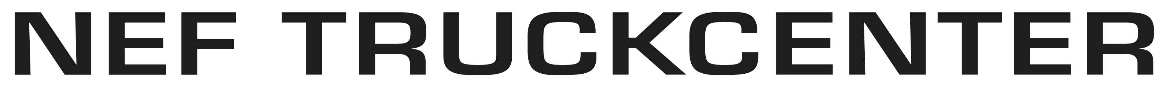 Wir sind ein etabliertes, erfolgreiches ISO-zertifiziertes Unternehmen mit rund 30 Mitarbeiter/innen. Mit unseren Dienstleistungen decken wir alle Anforderungen und Serviceleistungen rund um die Bedürfnisse unserer vielfältigen Nutzfahrzeugkunden ab. Wir vertreten die Nutzfahrzeug-Marken Volvo Trucks, Renault Trucks und sind Partner von CARRIER Transicold Switzerland Wir suchen für das Lehrjahr 2023Auszubildende Automobil-Fachmann/frau (EFZ) Fachrichtung NutzfahrzeugeAls Voraussetzung für diese Lehrstelle erwarten wir einen Schulabschluss Sekundarstufe E oder sehr guten A sowie den bestandenen  AGVS Test (AGVS Auto Gewerbe Verband Schweiz).Es erwartet Sie, ein Referenzbetrieb an attraktiver Lage mit einer modernen Infrastruktur, professioneller Lehrlingsausbildung und ein topmotiviertes Team.Wenn Sie sich angesprochen fühlen, dann melden Sie sich bei Frau Isabelle Nef und vereinbaren einen Termin für eine Schnupperlehre.Wir freuen uns Sie kennen zu lernen!Nef Truckcenter AG
Isabelle Nef
Flachsackerstrasse 10
CH-4402 Frenkendorf
Tel. 061 906 96 96www.neftruckcenter.ch isabelle.nef@neftruckcenter.ch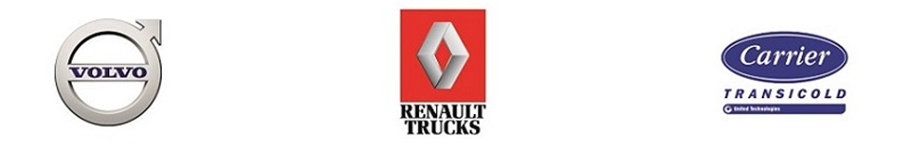 